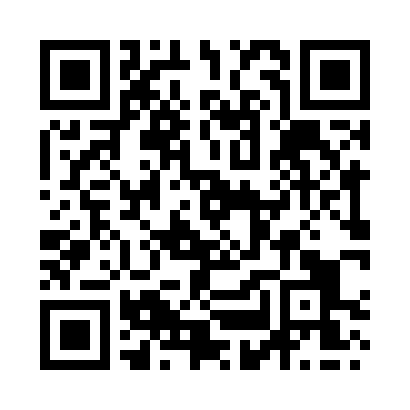 Prayer times for Barrow Bridge, Greater Manchester, UKWed 1 May 2024 - Fri 31 May 2024High Latitude Method: Angle Based RulePrayer Calculation Method: Islamic Society of North AmericaAsar Calculation Method: HanafiPrayer times provided by https://www.salahtimes.comDateDayFajrSunriseDhuhrAsrMaghribIsha1Wed3:355:371:076:158:3710:402Thu3:325:351:076:168:3910:433Fri3:295:331:076:178:4110:464Sat3:265:321:076:198:4310:495Sun3:235:301:076:208:4410:526Mon3:195:281:066:218:4610:557Tue3:165:261:066:228:4810:578Wed3:165:241:066:238:4910:589Thu3:155:231:066:248:5110:5910Fri3:145:211:066:258:5311:0011Sat3:135:191:066:268:5411:0012Sun3:125:171:066:268:5611:0113Mon3:115:161:066:278:5711:0214Tue3:105:141:066:288:5911:0315Wed3:105:131:066:299:0111:0416Thu3:095:111:066:309:0211:0417Fri3:085:101:066:319:0411:0518Sat3:075:081:066:329:0511:0619Sun3:075:071:066:339:0711:0720Mon3:065:051:066:349:0811:0721Tue3:055:041:076:359:1011:0822Wed3:055:031:076:359:1111:0923Thu3:045:021:076:369:1211:1024Fri3:045:001:076:379:1411:1025Sat3:034:591:076:389:1511:1126Sun3:034:581:076:399:1711:1227Mon3:024:571:076:399:1811:1328Tue3:024:561:076:409:1911:1329Wed3:014:551:076:419:2011:1430Thu3:014:541:086:429:2211:1531Fri3:004:531:086:429:2311:15